ПОСТАНОВЛЕНИЕАДМИНИСТРАЦИИ ГЕОРГИЕВСКОГОГОРОДСКОГО ОКРУГАСТАВРОПОЛЬСКОГО КРАЯ07 февраля 2022 г.                          г. Георгиевск                                          № 404Об утверждении административного регламента предоставления управлением образования администрации Георгиевского городского округа Ставропольского края государственной услуги «Выдача в случаях, установленных законодательством Российской Федерации, разрешений на совершение сделок с имуществом несовершеннолетних, подопечных»В целях реализации Федерального закона от 27 июля 2010 г. № 210-ФЗ «Об организации предоставления государственных и муниципальных услуг», в соответствии с Законом Ставропольского края от 28 февраля 2008 г. № 10-кз «О наделении органов местного самоуправления муниципальных округов и городских округов в Ставропольском крае отдельными государственными полномочиями Ставропольского края по организации и осуществлению деятельности по опеке и попечительству», руководствуясь приказом министерства образования и молодежной политики Ставропольского края от 17 декабря 2014 г. № 1389-пр «Об утверждении типового Административного регламента предоставления органом местного самоуправления муниципального (городского) округа Ставропольского края государственной услуги «Выдача в случаях, установленных законодательством Российской Федерации, разрешений на совершение сделок с имуществом несовершеннолетних, подопечных», на основании статей 57, 61 Устава Георгиевского городского округа Ставропольского края администрация Георгиевского городского округа Ставропольского краяПОСТАНОВЛЯЕТ:1. Утвердить прилагаемый административный регламент предоставления управлением образования администрации Георгиевского городского округа Ставропольского края государственной услуги «Выдача в случаях, установленных законодательством Российской Федерации, разрешений на совершение сделок с имуществом несовершеннолетних, подопечных».2. Признать утратившим силу постановление администрации Георгиевского городского округа  Ставропольского края от 24 сентября 2020 г.          № 2201 «Об утверждении административного регламента предоставления управлением образования администрации Георгиевского городского округа Ставропольского края государственной услуги «Выдача в случаях, установленных законодательством Российской Федерации, разрешений на совершение сделок с имуществом несовершеннолетних, подопечных».3. Контроль за выполнением настоящего постановления возложить на первого заместителя главы администрации Георгиевского городского округа Ставропольского края Феодосиади А.Е.4. Настоящее постановление вступает в силу со дня его официального опубликования.ГлаваГеоргиевского городского округа Ставропольского края                                                                            А.В.ЗайцевПроект визируют:начальник отдела общего делопроизводства и протокола администрации                                                          М.И.Коблякованачальник правового управления администрации                                                                    И.В.КельмУТВЕРЖДЕНпостановлением администрацииГеоргиевского городскогоокруга Ставропольского краяот 07 февраля 2022 г. № 404АДМИНИСТРАТИВНЫЙ РЕГЛАМЕНТпредоставления управлением образования администрации Георгиевского городского округа Ставропольского краягосударственной услуги «Выдача в случаях, установленныхзаконодательством Российской Федерации, разрешений на совершениесделок с имуществом несовершеннолетних, подопечных»1. Общие положения1.1. Предмет регулирования административного регламентаАдминистративный регламент предоставления управлением образования администрации Георгиевского городского округа Ставропольского края государственной услуги «Выдача в случаях, установленных законодательством Российской Федерации, разрешений на совершение сделок с имуществом несовершеннолетних, подопечных» (далее соответственно - Административный регламент, государственная услуга, Администрация ГГО, управление образования) разработан в соответствии с Гражданским кодексом Российской Федерации, Федеральным законом от 24 апреля 2008 г. № 48-ФЗ «Об опеке и попечительстве», законами Ставропольского края от 28 декабря 2007 г. № 89-кз «Об организации и осуществлении деятельности по опеке и попечительству» и от 28 февраля 2008 г. № 10-кз «О наделении органов местного самоуправления муниципальных округов и городских округов в Ставропольском крае отдельными государственными полномочиями Ставропольского края по организации и осуществлению деятельности по опеке и попечительству» в целях повышения качества предоставления и доступности государственной услуги, создания комфортных условий для участников отношений, возникающих при предоставлении государственной услуги, и определяет сроки и последовательность действий (административных процедур) при исполнении указанной государственной услуги.1.2. Круг заявителейЗаявителями на получение результатов предоставления государственной услуги являются законные представители несовершеннолетних подопечных (опекуны (попечители), приемные родители, патронатные воспитатели, уполномоченные представители организаций для детей-сирот и детей, оставшихся без попечения родителей), проживающие по месту жительства (пребывания) на территории Георгиевского городского округа Ставропольского края.1.3. Требования к порядку информирования о предоставлении государственной услуги1.3.1. Информация о местах нахождения и графиках работы управления образования и многофункциональных центров предоставления государственных и муниципальных услуг в Георгиевском городском округе Ставропольском крае (далее - МФЦ), их справочных телефонах, адресах официальных сайтов, электронной почты.Местонахождение управления образования: 357820, Ставропольский край,  г. Георгиевск, ул. Ленина, д. 110.График работы управления образования: начало рабочего дня - 9.00 ч.;конец рабочего дня – 18.00 ч.;перерыв - с 13.00 ч. до 14.00 ч.Прием граждан осуществляется в здании управления образования в кабинете  1:вторник с 14.00 ч. до 18.00 ч.; среда с 9.00 ч. до 13.00 ч.Выходные дни: суббота, воскресенье.Телефон для справок: 8 (87951) 3-20-49, 3-19-52, факс 8 (87951) 3-20-03.Официальный сайт управления образования: www.georg-gorono.ru.Адрес электронной почты:   obr@georgievsk.stavregion.ru.Информация о местах нахождения, графиках работы и телефонах МФЦ размещена в информационно-телекоммуникационной сети «Интернет» (далее - сеть «Интернет») на Портале многофункциональных центров Ставропольского края (www.umfc26.ru) в разделе «Офисы «Мои документы».Справочная информация о месте нахождения и графике работы органа местного самоуправления, справочных телефонах, адресе официального сайта, электронной почты размещается и поддерживается в актуальном состоянии в сети «Интернет», на Едином портале, региональном портале и в государственной информационной системе Ставропольского края «Региональный реестр государственных услуг (функций)»  (далее - региональный реестр).1.3.2. Порядок получения информации заявителем по вопросам предоставления государственной услуги, услуг, необходимых и обязательных для предоставления государственной услуги, сведений о ходе их предоставления, в том числе с использованием федеральной государственной информационной системы «Единый портал государственных и муниципальных услуг (функций)».Получение информации заявителем по вопросам предоставления государственной услуги, а также сведений о ходе предоставления государственной услуги осуществляется посредством:личного обращения заявителя в управление образования, согласно графику (Приложение 2)  или в  МФЦ;письменного обращения заявителя в управление образования путем направления почтовых отправлений по адресу: 357820, Ставропольский край,                     г. Георгиевск, ул. Ленина, д. 110;обращения по телефонам управления образования: 8 (87951) 3-20-49,    3-19-52,  факс 8 (87951) 3-20-03;обращения по телефонам МФЦ, размещенным в сети «Интернет»  на Портале многофункциональных центров Ставропольского края (www.umfc26.ru);обращения в форме электронного документа с использованием электронной почты управления образования по адресу:  ;использования федеральной государственной информационной системы «Единый портал государственных и муниципальных услуг (функций)» (далее - единый портал) (www.gosuslugi.ru) и государственной информационной системы Ставропольского края «Портал государственных и муниципальных услуг (функций), предоставляемых (исполняемых) органами исполнительной власти Ставропольского края и органами местного самоуправления муниципальных образований Ставропольского края» (далее - региональный портал) (www.26gosuslugi.ru).1.3.3. Порядок, форма и место размещения информации, в том числе на стендах в местах предоставления государственной услуги, услуг, необходимых и обязательных для предоставления государственной услуги, а также в сети «Интернет» на официальных сайтах управления образования, предоставляющего государственную услугу, иных организаций, участвующих в предоставлении государственной услуги.На информационных стендах управления образования в доступных для ознакомления местах и на официальном сайте управления образования размещаются и поддерживаются в актуальном состоянии:информация о порядке предоставления государственной услуги в виде блок-схемы предоставления государственной услуги, представленной в приложении 1 к Административному регламенту;текст Административного регламента (полная версия текста Административного регламента размещается также в сети «Интернет» на официальном сайте Георгиевского городского округа Ставропольского края (www.georgievsk.ru));график работы управления образования, почтовый адрес, номера телефонов, адреса официального сайта и электронной почты, по которым заявитель может получить необходимую информацию и документы;сведения о должностных лицах, ответственных за предоставление государственной услуги.На едином портале (www.gosuslugi.ru) и региональном портале (www.26gosuslugi.ru) размещаются следующие информационные материалы:полное наименование, почтовый адрес и график работы управления образования;справочные телефоны, по которым можно получить информацию о порядке предоставления государственной услуги;адрес электронной почты;порядок получения информации заявителем по вопросам предоставления государственной услуги, сведений о результатах предоставления государственной услуги.1.3.4. Информация о порядке и сроках предоставления государственной услуги, основанная на сведениях об услугах, содержащихся в федеральной государственной информационной системе «Федеральный реестр государственных и муниципальных услуг (функций)» и государственной информационной системе Ставропольского края «Региональный реестр государственных услуг (функций)», размещенная на едином портале, региональном портале и официальном сайте управления образования, представляется заявителю бесплатно.1.3.5. Доступ к информации о сроках и порядке предоставления государственной услуги, размещенной на едином портале, региональном портале и официальном сайте управления образования, осуществляется без выполнения заявителем каких-либо требований, в том числе без использования программного обеспечения, установка которого на технические средства заявителя требует заключения лицензионного или иного соглашения с правообладателем программного обеспечения, предусматривающего взимание платы, регистрацию или авторизацию заявителя или предоставление им персональных данных.2. Стандарт предоставления государственной услуги2.1. Наименование государственной услугиВыдача в случаях, установленных законодательством Российской Федерации, разрешений на совершение сделок с имуществом несовершеннолетних, подопечных.2.2. Наименование органа, предоставляющего государственную услугуПредоставление государственной услуги осуществляется управлением образования.В соответствии с положениями Административного регламента от заявителя не требуется осуществления действий, в том числе согласований, необходимых для получения государственной услуги, связанных с обращением в иные органы, организации, участвующие в предоставлении государственной услуги.При предоставлении государственной услуги специалисты отдела опеки и попечительства управления образования осуществляют взаимодействие с:управлением Федеральной миграционной службы по Ставропольскому краю;управлением Федеральной службы государственной регистрации, кадастра и картографии по Ставропольскому краю;МРЭО ГИБДД г. Георгиевск ГУ МВД России по Ставропольскому краю.При предоставлении государственной услуги запрещается требовать от заявителей осуществления действий, в том числе согласований, необходимых для получения государственной услуги и связанных с обращением в иные государственные органы, органы местного самоуправления, организации, за исключением получения услуг и получения документов и информации, предоставляемых в результате предоставления таких услуг, включенных в перечень услуг, которые являются необходимыми и обязательными для предоставления государственных услуг и предоставляются организациями, участвующими в предоставлении государственных услуг, утверждаемых нормативным правовым актом Ставропольского края.2.3. Результат предоставления государственной услугиРезультатом предоставления государственной услуги является:1) выдача разрешения:на отчуждение жилых помещений (в том числе по обмену или дарению), где собственниками (сособственниками) являются несовершеннолетние, подопечные;на сдачу внаем (в аренду), в безвозмездное пользование или в залог недвижимого имущества, собственником (сособственником) которого являются несовершеннолетние, подопечные;на совершение сделок, влекущих отказ от принадлежащих несовершеннолетнему, подопечному прав, раздел его имущества или выдел из него долей, а также других действий, влекущих уменьшение имущества несовершеннолетнего, подопечного;на передачу жилых помещений в собственность несовершеннолетних, подопечных, на доверительное управление имуществом несовершеннолетнего, подопечного, а также разрешении на отказ от наследства в случае, когда наследниками являются несовершеннолетние,  подопечные;на дачу согласия законному представителю несовершеннолетнего, подопечного, достигшего возраста 14 лет, на совершение сделки с его имуществом;на распоряжение транспортным средством, принадлежащим несовершеннолетнему, подопечному, в том числе на отчуждение;на снятие денежных средств, принадлежащих несовершеннолетним, подопечным, со счетов, открытых в кредитных организациях (далее - сделки с имуществом несовершеннолетних, подопечных);2) отказ заявителю в выдаче разрешения на совершение сделки с имуществом несовершеннолетних, подопечных (на дачу согласия несовершеннолетнему, подопечному, достигшему возраста 14 лет, на совершение сделки с его имуществом).2.4. Срок предоставления государственной услугиГосударственная услуга предоставляется не позднее 15 календарных дней со дня получения отделом опеки и попечительства управления образования всех обязательных документов, указанных в пункте 2.6 настоящего Административного регламента. 2.5. Нормативные правовые акты Российской Федерации и нормативные правовые акты Ставропольского края, регулирующие предоставление государственной услугиПеречень нормативных правовых актов Российской Федерации и нормативных правовых актов Ставропольского края, регулирующих предоставление государственной услуги (с указанием их реквизитов и источников официального опубликования) (далее - перечень нормативных правовых актов, регулирующих предоставление государственной услуги), размещен на официальном сайте управления образования, предоставляющего государственную услугу, в сети «Интернет», в федеральной государственной информационной системе «Единый портал государственных и муниципальных услуг (функций)», на Региональном портале и в Региональном реестре.2.6. Исчерпывающий перечень документов, необходимых в соответствии с нормативными правовыми актами Российской Федерации и нормативными правовыми актами Ставропольского края для предоставления государственной услуги и услуг, необходимых и обязательных для предоставления государственной услуги, подлежащих представлению заявителем, способы их получения заявителем, в том числе в электронной форме, порядок их представления2.6.1. Для получения государственной услуги заявитель обращается в управление образования по месту жительства (пребывания) либо в МФЦ с заявлением:о выдаче разрешения на совершение сделки с недвижимым имуществом несовершеннолетнего, подопечного (на дачу согласия несовершеннолетнему, подопечному, постигшему возраста 14 лет, на совершение сделки с его имуществом) по форме, указанной в приложении 3 к Административному регламенту; о выдаче разрешения на распоряжение транспортным средством несовершеннолетнего, подопечного по форме, указанной в приложении 4 к Административному регламенту;о выдаче разрешения на распоряжение денежными средствами  несовершеннолетнего, подопечного по форме, указанной в приложении 5 к Административному регламенту.К заявлению прилагаются документы:паспорт или иной документ, удостоверяющий личность  заявителя;свидетельство о рождении ребенка;документы, подтверждающие полномочия опекуна (попечителя), приемного родителя (постановление об установлении опеки (попечительства), договор о передаче ребенка на воспитание в приемную семью (при наличии указанного обстоятельства); свидетельство о регистрации (расторжении) брака (в случае изменения фамилии законных представителей);документы, подтверждающие правовой статус ребенка-сироты или ребенка, оставшегося без попечения родителей.2.6.1.1. К заявлению о выдаче разрешения на совершение сделки с недвижимым имуществом несовершеннолетнего, подопечного  прилагаются следующие документы:заявление (согласие) всех сособственников отчуждаемого жилого помещения на совершение сделки;договор об открытии счета на имя несовершеннолетнего, подопечного  в кредитной организации (в случае зачисления денежных средств от продажи недвижимого имущества на банковский счет;правоустанавливающие документы на отчуждаемое и на приобретаемое (приобретенное) недвижимое имущество (указанные документы требуются в случае отсутствия сведений в Едином государственном реестре недвижимости);технический паспорт объекта недвижимости на зарегистрированное имущество до 2000 года, с приложением документа, подтверждающего право собственности;согласие (в свободной форме) от кредитной организации (банка) на предоставление кредита  в случае разрешения органа опеки и попечительства на залог имущества, принадлежащего (либо которое будет принадлежать) несовершеннолетнему.2.6.1.2. К заявлению о выдаче разрешения на распоряжение транспортным средством  несовершеннолетнего, подопечного прилагаются следующие документы: правоустанавливающие документы на ТС (договор купли-продажи, свидетельство о праве на наследство и т. п.);паспорт транспортного средства;свидетельство  о регистрации транспортного средства;оценка рыночной стоимости транспортного средства;договор об открытии счета на имя несовершеннолетнего, подопечного  в кредитной организации (в случае зачисления денежных средств от продажи транспортного средства на банковский счет).2.6.1.3. К заявлению о выдаче разрешения на распоряжение денежными средствами несовершеннолетнего, подопечного прилагаются следующие документы: реквизиты счета, открытого в кредитной организации на имя несовершеннолетнего, подопечного. 2.6.1.4. Заявления подают оба родителя. При отсутствии родителей (одного из них) предоставляются: справка из органов записи актов гражданского состояния, подтверждающая, что сведения об отце ребенка внесены на основании заявления матери ребенка, вступившее в законную силу решение суда о лишении родительских прав родителей (родителя), вступившее в законную силу решение суда о признании родителей (родителя) недееспособными (недееспособным), документы, подтверждающие уклонение родителей (родителя) от воспитания и содержания ребенка без уважительных причин (справка о задолженности из органа судебных приставов); документы, свидетельствующие о невозможности установления места нахождения родителей (второго родителя), свидетельство о смерти.В случае если заявление подается законным представителем или доверенным лицом заявителя (далее - доверенное лицо), представляется документ, подтверждающий его полномочия, а также паспорт или иной документ, удостоверяющий его личность.2.6.2. Способ получения документов, подаваемых заявителем, в том числе в электронной форме.Заявитель имеет право представить документы:лично в управление образования по адресу: 357820, Ставропольский край, г. Георгиевск, ул. Ленина, д. 110;лично в МФЦ;путем направления почтовых отправлений (заказным почтовым отправлением) в управление образования по  адресу: 357820, Ставропольский край, г. Георгиевск, ул. Ленина, д. 110;путем направления документов на единый портал по адресу: www.gosuslugi.ru и региональный портал по адресу: www.26gosuslugi.ru.Заявление и документы, направленные в электронной форме, подписываются электронной подписью в соответствии с требованиями Федерального закона «Об электронной подписи» и требованиями Федерального закона «Об организации предоставления государственных и муниципальных услуг».Формирование заявления осуществляется посредством заполнения электронной формы заявления на едином портале или региональном портале без необходимости дополнительной подачи заявления в какой-либо иной форме.На едином портале или региональном портале размещаются образцы заполнения электронной формы заявления.Если на едином портале заявителю не обеспечивается возможность заполнения электронной формы заявления, то для формирования заявления на едином портале в порядке, определяемом Министерством цифрового развития, связи и массовых коммуникаций Российской Федерации, обеспечивается автоматический переход к заполнению электронной формы указанного заявления на региональном портале.Форматно-логическая проверка сформированного заявления осуществляется после заполнения заявителем каждого из полей электронной формы заявления. При выявлении некорректно заполненного поля электронной формы заявления заявитель уведомляется о характере выявленной ошибки и порядке ее устранения посредством информационного сообщения непосредственно в электронной форме заявления.При формировании заявления обеспечивается:возможность копирования и сохранения заявления и иных документов, необходимых для предоставления государственной услуги;возможность заполнения несколькими заявителями одной электронной формы заявления при обращении за государственной услугой, предполагающей направление совместного заявления несколькими заявителями;возможность печати на бумажном носителе копии электронной формы заявления;сохранение ранее введенных в электронную форму заявления значений в любой момент по желанию пользователя, в том числе при возникновении ошибок ввода и возврате для повторного ввода значений в электронную форму заявления;заполнение полей электронной формы заявления до начала ввода сведений заявителем с использованием сведений, размещенных в федеральной государственной информационной системе «Единая система идентификации и аутентификации в инфраструктуре, обеспечивающей информационно-технологическое взаимодействие информационных систем, используемых для предоставления государственных и муниципальных услуг в электронной форме» (далее - единая система идентификации и аутентификации), и сведений, опубликованных на едином портале или региональном портале, в части, касающейся сведений, отсутствующих в единой системе идентификации и аутентификации;возможность вернуться на любой из этапов заполнения электронной формы заявления без потери ранее введенной информации;возможность доступа заявителя на едином портале или региональном портале или официальном сайте управления образования к ранее поданным им заявлениям в течение не менее одного года, а также частично сформированных заявлений - в течение не менее 3 месяцев.Сформированное, подписанное заявление и документы, необходимые для предоставления государственной услуги, направляются в управление образования посредством единого портала или регионального портала.Специалист отдела опеки и попечительства управления образования обеспечивает прием документов, необходимых для предоставления государственной услуги, и регистрацию заявления без необходимости повторного представления заявителем таких документов на бумажном носителе, если иное не установлено федеральными законами и принимаемыми в соответствии с ними актами Правительства Российской Федерации, законами субъектов Российской Федерации и принимаемыми в соответствии с ними актами высших исполнительных органов государственной власти субъектов Российской Федерации.Предоставление государственной услуги начинается с момента приема и регистрации отделом опеки и попечительства управления образования заявления и документов, поступивших в электронной форме, необходимых для предоставления государственной услуги.Уведомление о приеме и регистрации заявления и иных документов, необходимых для предоставления государственной услуги, содержащее сведения о факте приема заявления и документов, необходимых для предоставления государственной услуги, и начале процедуры предоставления государственной услуги, а также сведения о дате и времени окончания предоставления государственной услуги либо мотивированный отказ в приеме заявления и иных документов, необходимых для предоставления государственной услуги, поступивших в отдел опеки и попечительства управления образования в электронной форме, направляется заявителю не позднее рабочего дня, следующего за днем подачи указанного заявления, в форме электронного документа по адресу электронной почты, указанному в заявлении, или в письменной форме по почтовому адресу, указанному в заявлении.В случае направления заявления и документов для получения государственной услуги посредством почтовой связи (заказным почтовым отправлением) документы должны быть удостоверены в установленном порядке, за исключением документов, представляемых в подлинниках.В случае подачи заявления в форме электронного документа посредством единого портала, регионального портала уведомление о принятом решении в форме электронного документа в течение одного рабочего дня после принятия решения направляется заявителю посредством единого портала и регионального портала.2.7. Исчерпывающий перечень документов, необходимых в соответствии с нормативными правовыми актами для предоставления государственной услуги, которые находятся в распоряжении государственных органов, органов местного самоуправления и иных органов, участвующих в предоставлении государственных или муниципальных услуг, и которые заявитель вправе представитьС целью предоставления государственной услуги специалист отдела опеки и попечительства управления образования запрашивает в течение 2 рабочих дней со дня поступления заявления, в том числе в электронной форме, следующие документы, которые находятся в распоряжении иных органов (организаций), участвующих в предоставлении государственной услуги:документ, подтверждающий регистрацию (проживание) несовершеннолетнего, подопечного на территории Георгиевского городского округа Ставропольского края;выписка из Единого государственного реестра недвижимости об отсутствии обременений (ограничений) на приобретаемое жилое помещение;выписка из Единого государственного реестра недвижимости, подтверждающая право собственности на отчуждаемое имущество несовершеннолетнего;сведения о регистрации транспортного средства.Заявитель вправе самостоятельно представить указанные документы.Запрещено требовать от заявителей:представления документов и информации или осуществления действий, представление или осуществление которых не предусмотрено нормативными правовыми актами, регулирующими отношения, возникающие в связи с предоставлением государственной услуги;представления документов и информации, в том числе об оплате государственной пошлины, взимаемой за предоставление государственной услуги, которые находятся в распоряжении органов, предоставляющих государственную услугу, иных государственных органов, органов местного самоуправления либо подведомственных государственным органам или органам местного самоуправления организаций, участвующих в предоставлении государственных услуг, в соответствии с нормативными правовыми актами Российской Федерации, нормативными правовыми актами Ставропольского края, за исключением документов, включенных в определенный частью 6 статьи 7 Федерального закона «Об организации предоставления государственных и муниципальных услуг»  перечень документов;осуществления действий, в том числе согласований, необходимых для получения государственной услуги и связанных с обращением в иные государственные органы, организации, за исключением получения услуг и получения документов и информации, предоставляемых в результате предоставления таких услуг, включенных в перечни, указанные в части 1 статьи 9 Федерального закона «Об организации предоставления государственных и муниципальных услуг»;представления документов и информации, отсутствие и (или) недостоверность которых не указывались при первоначальном отказе в приеме документов, необходимых для предоставления государственной услуги, либо в предоставлении государственной услуги, за исключением следующих случаев:изменение требований нормативных правовых актов, касающихся предоставления государственной услуги, после первоначальной подачи заявления о предоставлении государственной услуги;наличие ошибок в заявлении о предоставлении государственной услуги и документах, поданных заявителем после первоначального отказа в приеме документов, необходимых для предоставления государственной услуги, либо в предоставлении государственной услуги и не включенных в представленный ранее комплект документов;истечение срока действия документов или изменение информации после первоначального отказа в приеме документов, необходимых для предоставления государственной услуги, либо в предоставлении государственной услуги;выявление документально подтвержденного факта (признаков) ошибочного или противоправного действия (бездействия) должностного лица органа местного самоуправления, муниципального служащего, работника, необходимых для предоставления государственной услуги, либо в предоставлении государственной услуги, о чем в письменном виде за подписью руководителя органа местного самоуправления при первоначальном отказе в приеме документов, необходимых для предоставления государственной услуги, уведомляется заявитель, а также приносятся извинения за доставленные неудобства;предоставления на бумажном носителе документов и информации, электронные образы которых ранее были заверены в соответствии с пунктом 7.2 части 1 статьи 16 Федерального закона «Об организации предоставления государственных и муниципальных услуг», за исключением случаев, если нанесение отметок на такие документы либо их изъятие является необходимым условием предоставления государственной услуги, и иных случаев, установленных федеральными законами.2.8.  Исчерпывающий перечень оснований для отказа в приеме документов, необходимых для предоставления государственной услуги2.8.1. Основания для отказа в приеме документов, необходимых для предоставления государственной услуги:отсутствие документа, подтверждающего личность и полномочия заявителя;документы напечатаны (написаны) нечетко и неразборчиво, имеют подчистки, приписки, наличие зачеркнутых слов, нерасшифрованные сокращения, исправления, за исключением исправлений, скрепленных печатью и заверенных подписью уполномоченного лица;документы исполнены цветными чернилами (пастой), кроме синих или черных, либо карандашом;документы не содержат все установленные реквизиты: наименование и адрес организации, выдавшей документ, подпись уполномоченного лица, печать организации, выдавшей документ, дату выдачи документа, номер и серию (если есть) документа, срок действия документа;в документах фамилия, имя, отчество гражданина указаны не полностью (фамилия, инициалы);копии документов не заверены в установленном порядке (при направлении документов посредством почтовой связи).2.8.2. Дополнительные основания для отказа в приеме документов, необходимых для предоставления государственной услуги, при направлении заявления в электронной форме:наличие противоречивых сведений в представленных документах и электронной форме заявления;электронные копии (электронные образы) документов, необходимых для предоставления государственной услуги, не поддаются прочтению и (или) не соответствуют требованиям к форматам их представления;заявление и иные документы в электронной форме подписаны с использованием простой электронной подписи или усиленной квалифицированной электронной подписи, не принадлежащей заявителю;документы не подписаны простой электронной подписью или выявлено несоблюдение условий признания действительности усиленной квалифицированной электронной подписи, указанных в подпункте 2.16 Административного регламента.Не допускается отказ в приеме запроса, необходимого для предоставления государственной услуги, а также отказ в предоставлении государственной услуги в случае, если запрос, необходимый для предоставления государственной услуги, подан в соответствии с информацией о сроках и порядке предоставления государственной услуги, опубликованной на Едином портале, региональном портале и официальном сайте управления образования.2.9. Исчерпывающий перечень оснований для приостановления предоставления государственной услуги или отказа в предоставлении государственной услуги2.9.1. Основанием для отказа в предоставлении государственной услуги являются:отсутствие регистрации  (подтверждения проживания) несовершеннолетнего, подопечного на территории Георгиевского городского округа Ставропольского края;несоответствие жилищных условий приобретаемого жилого помещения санитарно-техническим требованиям и нормам либо включение жилого дома, в котором находится приобретаемое жилое помещение, в реестр жилых помещений и многоквартирных домов, признанных в установленном порядке непригодными для проживания, аварийными и подлежащими сносу или реконструкции;в результате расходования денежных средств или совершения сделки с имуществом несовершеннолетнего, подопечного будут  ущемлены его права.2.9.2. Основание для приостановления предоставления государственной услугиОснования для приостановления предоставления государственной услуги отсутствуют.2.10. Перечень услуг, необходимых и обязательных для предоставления государственной услуги, в том числе сведения о документе (документах), выдаваемом (выдаваемых) иными организациями, участвующими в предоставлении государственной услугиК услугам, необходимым и обязательным для предоставления государственной услуги, относится открытие счета в кредитной организации (в случае зачисления денежных средств, полученных от продажи имущества несовершеннолетнего, подопечного на счет в  кредитной организации).2.11. Порядок, размер и основания взимания государственной пошлины или иной платы, взимаемой за предоставление государственной услугиГосударственная пошлина или иная плата за предоставление государственной услуги не взимается.В случае внесения изменений в выданный по результатам предоставления государственной услуги документ, направленных на исправление ошибок, допущенных по вине управления образования и (или) должностного лица, МФЦ и (или) работника МФЦ, плата с заявителя не взимается.2.12. Максимальный срок ожидания в очереди при подаче запроса о предоставлении государственной услуги и при получении результата предоставления государственной услугиМаксимальное время ожидания в очереди при подаче документов на предоставление государственной услуги, при получении документов, при необходимости получения консультации не должно превышать 15 минут.Максимальное время приема должностными лицами составляет 20 минут.2.13. Срок регистрации запроса заявителя о предоставлении государственной услугиСрок регистрации запроса заявителя о предоставлении государственной услуги не может превышать 20 минут. Срок регистрации запроса заявителя о предоставлении государственной услуги, полученный в электронном виде, и уведомления заявителя о его получении не должен превышать 1 день.2.14.  Требования к помещениям, в которых предоставляется государственная услуга, к залу ожидания, местам для заполнения запросов о предоставлении государственной услуги, информационным стендам с образцами их заполнения и перечнем документов, необходимых для предоставления каждой государственной услуги, размещению и оформлению визуальной, текстовой и мультимедийной информации о порядке предоставления такой услуги, в том числе к обеспечению доступности для инвалидов указанных объектов в соответствии с законодательством Российской Федерации о социальной защите инвалидов2.14.1. Требования к помещениям, в которых предоставляется государственная услуга:помещения должны иметь места для ожидания и приема заявителей, оборудованные столами (стойками) с канцелярскими принадлежностями для оформления документов, санитарно-технические помещения (санузел) с учетом доступа инвалидов-колясочников.Места ожидания и приема заявителей должны соответствовать комфортным условиям для заявителей и оптимальным условиям для работы специалистов;помещения должны соответствовать санитарно-эпидемиологическим правилам и нормативам, правилам противопожарной безопасности, должны обеспечивать беспрепятственный доступ для маломобильных групп граждан, включая инвалидов, использующих кресла-коляски и собак-проводников.Помещения должны быть оборудованы пандусами, специальными ограждениями и перилами, должно быть обеспечено беспрепятственное передвижение и разворот инвалидных колясок, столы для инвалидов должны размещаться в стороне от входа с учетом беспрепятственного подъезда и поворота колясок.Оформление визуальной, текстовой и мультимедийной информации о порядке предоставления государственной услуги, размещенной на информационных стендах или в информационных электронных терминалах, должно соответствовать оптимальному зрительному и слуховому восприятию этой информации заявителями.Должно быть обеспечено дублирование необходимой для инвалидов звуковой и зрительной информации, а также надписей, знаков и иной текстовой и графической информации знаками, выполненными рельефно-точечным шрифтом Брайля.Помещения МФЦ должны соответствовать требованиям, предъявляемым к зданию (помещению) МФЦ, установленным постановлением Правительства Российской Федерации от 22 декабря 2012 г. № 1376 «Об утверждении Правил организации деятельности многофункциональных центров предоставления государственных и муниципальных услуг».2.14.2. Требования к местам проведения личного приема заявителей:рабочее место специалиста, ответственного за предоставление государственной услуги, должно быть оборудовано персональным компьютером и оргтехникой, позволяющими своевременно и в полном объеме получать справочную информацию по вопросам предоставления государственной услуги и организовать предоставление государственной услуги в полном объеме;специалисты, осуществляющие прием, обеспечиваются личным нагрудным бейджем (настольной табличкой) с указанием должности, фамилии, имени и отчества специалиста.В целях обеспечения конфиденциальности сведений о заявителях специалистом одновременно ведется прием только одного заявителя, за исключением случаев коллективного обращения заявителей.2.14.3.  Требования к информационным стендамВ помещениях управления образования, предназначенных для работы с заявителями, размещаются информационные стенды, обеспечивающие получение информации о предоставлении государственной услуги.На информационных стендах управления образования  размещаются следующие информационные материалы:извлечения из законодательных и нормативных правовых актов, содержащих нормы, регулирующие деятельность по исполнению государственной услуги;текст Административного регламента;информация о порядке исполнения государственной услуги;перечень документов, представляемых для получения государственной услуги;формы и образцы документов для заполнения.При изменении информации по исполнению государственной услуги осуществляется ее периодическое обновление.2.15. Показатели доступности и качества государственной услуги, в том числе количество взаимодействия заявителя с должностными лицами при предоставлении государственной услуги и их продолжительность, возможность получения информации о ходе предоставления государственной услуги, в том числе с использованием информационно-коммуникационных технологий, возможность либо невозможность получения государственной услуги в МФЦ предоставления государственных и муниципальных услуг (в том числе в полном объеме)2.15.1. Показателем доступности при предоставлении государственной услуги являются:возможность получать необходимую информацию и консультации, касающиеся рассмотрения документов, указанных в пункте 2.6 настоящего Административного регламента;беспрепятственный доступ к месту предоставления государственной услуги для маломобильных групп граждан, включая инвалидов, использующих кресла-коляски и собак-проводников;дублирование необходимой для инвалидов звуковой и зрительной информации, а также надписей, знаков и иной текстовой и графической информации знаками, выполненными рельефно-точечным шрифтом Брайля, допуск сурдопереводчика и тифлосурдопереводчика;оказание работниками организаций, предоставляющих услуги населению, помощи инвалидам в преодолении барьеров, мешающих получению ими услуг наравне с другими лицами;возможность обращения за получением государственной услуги в многофункциональный центр.2.15.2. Показателями качества предоставления государственной услуги являются:своевременное рассмотрение документов, указанных в пункте 2.6 настоящего Административного регламента, в случае необходимости - с участием заявителя;удобство и доступность получения информации заявителями о порядке предоставления государственной услуги;оперативность вынесения решения по итогам рассмотрения документов, указанных в пункте 2.6 настоящего Административного регламента.2.15.3. В процессе предоставления государственной услуги заявитель вправе обращаться в управление образования по мере необходимости, в том числе за получением информации о ходе предоставления государственной услуги, лично, по почте или с использованием информационно-коммуникационных технологий.2.16. Иные требования, в том числе учитывающие особенности предоставления государственной услуги по экстерриториальному принципу (в случае, если государственная услуга предоставляется по экстерриториальному принципу) и особенности предоставления государственной услуги в электронной формеГосударственная услуга по экстерриториальному принципу не предоставляется.При предоставлении государственной услуги обеспечивается возможность заявителя с использованием информационно-телекоммуникационной сети Интернет через официальный сайт управления образования (www.georg-gorono.ru), Единый портал (www.gosuslugi.ru) и региональный портал (www.26gosuslugi.ru) дистанционно получить формы документов, необходимые для получения государственной услуги. Указанные образцы заявлений размещаются в соответствующем разделе на официальном сайте управления образования. Заявитель имеет возможность оформить все необходимые документы в удобном для него месте для подачи в управление образования.При организации записи на прием в отдел опеки и попечительства управления образования заявителю обеспечивается возможность:ознакомления с расписанием работы отдела опеки и попечительства управления образования либо должностного лица отдела опеки и попечительства управления образования, а также с доступными для записи на прием датами и интервалами времени приема;записи в любые свободные для приема дату и время в пределах установленного в отделе опеки и попечительства управления образования графика приема заявителей, согласно Приложению 2 к Административному регламенту.При осуществлении записи на прием в отдел опеки и попечительства управления образования не вправе требовать от заявителя совершения иных действий, кроме прохождения идентификации и аутентификации в соответствии с нормативными правовыми актами Российской Федерации, указания цели приема, а также предоставления сведений, необходимых для расчета длительности временного интервала, который необходимо забронировать для приема.Запись на прием может осуществляться посредством регионального портала.При обращении заявителя посредством Единого портала и регионального портала в целях получения информации о порядке предоставления государственной услуги, а также сведений о ходе предоставления государственной услуги используется простая электронная подпись или усиленная квалифицированная электронная подпись.При обращении заявителя в форме электронного документа посредством Единого портала и регионального портала в целях получения государственной услуги используется простая электронная подпись или усиленная квалифицированная электронная подпись. Для использования усиленной квалифицированной подписи заявителю необходимо получить квалифицированный сертификат ключа проверки электронной подписи в удостоверяющем центре, аккредитованном в порядке, установленном Федеральным законом «Об электронной подписи».В случае если при обращении в электронной форме за получением государственной услуги идентификация и аутентификация заявителя осуществляются с использованием Единой системы идентификации и аутентификации, то заявитель имеет право использовать простую электронную подпись при обращении в электронной форме за получением государственной услуги при условии, что при выдаче ключа простой электронной подписи личность физического лица установлена при личном приеме.При поступлении заявления и документов в электронной форме управлением образования с использованием имеющихся средств электронной подписи или средств информационной системы аккредитованного удостоверяющего центра осуществляется проверка используемой усиленной квалифицированной электронной подписи, которой подписаны поступившие заявление и документы, на предмет ее соответствия следующим требованиям:квалифицированный сертификат создан и выдан аккредитованным удостоверяющим центром, аккредитация которого действительна на день выдачи указанного сертификата;квалифицированный сертификат действителен на момент подписания электронного документа (при наличии достоверной информации о моменте подписания электронного документа) или на день проверки действительности указанного сертификата, если момент подписания электронного документа не определен;имеется положительный результат проверки принадлежности владельцу квалифицированного сертификата квалифицированной электронной подписи, с помощью которой подписан электронный документ, и подтверждено отсутствие изменений, внесенных в этот документ после его подписания. При этом проверка осуществляется с использованием средств электронной подписи, получивших подтверждение соответствия требованиям, установленным в соответствии с Федеральным законом «Об электронной подписи», и с использованием квалифицированного сертификата лица, подписавшего электронный документ;усиленная квалифицированная электронная подпись используется с учетом ограничений, содержащихся в квалифицированном сертификате лица, подписывающего электронный документ (если такие ограничения установлены).Уведомление о принятии заявления, поступившего в орган местного самоуправления, предоставляющий государственную услугу, в электронной форме посредством Единого портала и регионального портала, направляется заявителю не позднее рабочего дня, следующего за днем подачи указанного заявления, в форме электронного документа по адресу электронной почты, указанному в заявлении, или посредством Единого портала и регионального портала.Возможность получения результата государственной услуги в форме электронного документа или документа на бумажном носителе обеспечивается заявителю в течение срока действия результата предоставления государственной услуги. 2.17. Случаи и порядок предоставления государственной услуги в утверждающем (проактивном) режимеПредоставление государственной услуги в упреждающем (проактином) режиме, предусмотренном частью 1 статьи 73 Федерального закона «Об организации предоставления государственных и муниципальных услуг»,  не предусмотрено.3. Состав, последовательность и сроки выполненияадминистративных процедур (действий), требования к порядкуих выполнения, в том числе особенности выполненияадминистративных процедур (действий) в электронной форме,а также особенности выполнения административных процедурв многофункциональных центрах предоставления государственныхи муниципальных услуг3.1. Последовательность административных действий (процедур) предоставления государственной услуги  представлена в блок-схеме (Приложение 1 к настоящему Административному регламенту).3.1.1. Предоставление государственной услуги включает в себя следующие административные процедуры:информирование и консультирование заявителя по вопросу предоставления государственной услуги:прием и регистрация документов для предоставления государственной услуги;формирование и направление межведомственных запросов;проверка права заявителя и принятие решения о  предоставлении государственной услуги или отказе в предоставлении государственной услуги;выдача разрешения  на совершение сделки, распоряжение имуществом несовершеннолетнего, подопечного/отказ в выдаче разрешения;исправление допущенных опечаток и ошибок в выданных в результате предоставления государственной услуги документах.3.1.2. При предоставлении государственной услуги в МФЦ должностными лицами МФЦ в соответствии с Административным регламентом могут осуществляться:информирование и консультирование заявителей по вопросу предоставления государственной услуги;прием заявления и документов;передача заявления и документов в управление образования;выдача заявителям документов, являющихся результатом предоставления государственной услуги.3.2. Описание административных процедур3.2.1. Информирование и консультирование заявителей по вопросу предоставления государственной услуги Основанием для начала административной процедуры является обращение заявителя лично, посредством телефонной связи или в электронном виде через официальный сайт управления образования в сети «Интернет» либо лично или посредством телефонной связи в МФЦ .Содержание административной процедуры включает в себя:предоставление информации о нормативных правовых актах, регулирующих порядок предоставления государственной услуги;разъяснение порядка, условий и срока предоставления государственной услуги;выдача формы заявления для предоставления государственной услуги;разъяснение порядка заполнения заявления, порядка сбора необходимых документов и требований, предъявляемых к ним.Административная процедура осуществляется в день обращения заявителя. Общий максимальный срок выполнения административной процедуры - 15 минут.Указанная административная процедура выполняется специалистом отдела опеки и попечительства управления образования  либо специалистом МФЦ, ответственным за консультирование заявителя.Результатом административной процедуры является предоставление информации заявителю в устном либо в письменном виде.3.2.2. Прием и регистрация документов для предоставления государственной услуги.3.2.2.1. Основанием для начала административной процедуры является поступление заявления в управление образования либо в МФЦ с комплектом документов, необходимых для предоставления государственной услуги.Содержание административной процедуры включает в себя прием, регистрацию документов.При установлении фактов отсутствия необходимых документов или несоответствия представленных документов требованиям, указанным в пункте 2.6 настоящего Административного регламента, специалист отдела опеки и попечительства управления образования либо специалист МФЦ, ответственный за прием и регистрацию документов, уведомляет его о наличии препятствий для предоставления государственной услуги, объясняет ему содержание выявленных недостатков в представленных документах, предлагает принять меры по их устранению. При желании заявителя устранить недостатки и препятствия, прервав процедуру приема документов для предоставления государственной услуги, должностное лицо, ответственное за прием документов, возвращает ему заявление и представленные им документы.Общий максимальный срок выполнения административной процедуры – 20 минут.Указанная административная процедура выполняется специалистом отдела опеки и попечительства управления образования либо специалистом МФЦ, ответственным за прием и регистрацию документов.Критериями принятия решения о приеме (отказе в приеме) документов являются основания, указанные в пункте 2.8 Административного регламента.Специалист отдела опеки и попечительства управления образования либо специалист МФЦ, ответственный за прием и регистрацию документов, вносит запись о приеме документов в журнал регистрации заявлений граждан,  форма которого указана в приложении 6 к Административному регламенту.Результатом административной процедуры является запись в журнале регистрации заявлений граждан. Специалист МФЦ, ответственный за прием и регистрацию документов, в течение одного рабочего дня передает заявление и документы в  управление образования в соответствии с соглашением, заключенным между МФЦ и Администрацией ГГО.3.2.2.2. Особенности выполнения административной процедуры в электронной формеПри поступлении заявления и документов в электронной форме через официальный сайт управления образования, единый портал, региональный портал специалист отдела опеки и попечительства управления образования, ответственный за прием и регистрацию документов:формирует комплект документов, поступивших в электронной форме;осуществляет проверку поступивших для предоставления государственной услуги заявления и электронных документов на соответствие требованиям, указанным в пункте 2.8 Административного регламента;при наличии оснований для отказа в приеме заявления и пакета электронных документов, необходимых для предоставления государственной услуги, предусмотренных пунктом 2.8 Административного регламента, или в случае если направленное заявление и пакет электронных документов не заверены простой электронной подписью или усиленной квалифицированной электронной подписью заявителя, направляет заявителю уведомление об отказе в приеме этих документов;в случае если направленное заявление и пакет электронных документов соответствуют требованиям, предусмотренным Административным регламентом, регистрирует представленные заявление и документы и направляет заявителю уведомление об их приеме.Проверка действительности простой электронной подписи или усиленной квалифицированной электронной подписи осуществляется единой системой идентификации и аутентификации в автоматическом режиме.Специалист отдела опеки и попечительства управления образования по итогам завершения выполнения административных процедур, предусмотренных Административным регламентом, направляет заявителю уведомление о завершении выполнения управлением действий в срок, не превышающий одного рабочего дня после завершения соответствующего действия, на адрес электронной почты или с использованием средств официального сайта управления образования, единого портала, регионального портала в единый личный кабинет по выбору заявителя.3.2.3. Формирование и направление межведомственных запросов Основанием для начала административной процедуры является поступление документов и непредставление заявителем документов, указанных в пункте 2.7 Административного регламента.Содержание административной процедуры включает в себя подготовку и направление межведомственного (ведомственного) запроса в орган и (или) организацию, в распоряжении которых находятся указанные документы, контроль за своевременным поступлением ответа на направленный запрос, получение ответа.Общий максимальный срок подготовки и направления запроса о представлении документов в порядке межведомственного (ведомственного) информационного взаимодействия не должен превышать 2 календарных дней со дня поступления заявления и документов, указанных в подпункте 2.6.1 Административного регламента.Направление межведомственного (ведомственного) запроса в рамках межведомственного (ведомственного) информационного взаимодействия осуществляется в электронном виде с использованием единой системы межведомственного электронного взаимодействия и системы электронного почтового сервиса гарантированной доставки с применением средств криптографической защиты информации и электронной подписи.При отсутствии технической возможности направления межведомственного (ведомственного) запроса с использованием системы электронного почтового сервиса гарантированной доставки межведомственный запрос формируется на бумажном носителе и направляется в орган и (или) организацию, в распоряжении которых находятся документы, по почте или курьером.Если межведомственный (ведомственный) информационный обмен осуществляется на бумажных носителях, то 15-дневный срок принятия решения о выдаче  разрешения на совершение сделки, распоряжения имуществом несовершеннолетнего, подопечного (отказе в выдаче разрешения) исчисляется со дня поступления в управление образования по межведомственному (ведомственному) запросу последнего необходимого документа.Указанная административная процедура выполняется специалистом отдела опеки и попечительства  управления образования, ответственным за истребование документов в порядке межведомственного (ведомственного) информационного взаимодействия.Результатом административной процедуры является получение управлением образования ответа на межведомственный (ведомственный) запрос.Специалист отдела опеки и попечительства  управления образования, ответственный за истребование документов в порядке межведомственного (ведомственного) информационного взаимодействия, дополняет комплект документов, представленный заявителем, полученными ответами на запросы.Способ фиксации результата выполнения административной процедуры - регистрация ответа, полученного в порядке межведомственного (ведомственного) информационного взаимодействия, в журнале регистрации входящих документов и его приобщение к документам для предоставления государственной услуги.3.2.4. Проверка права заявителя и принятие решения о  предоставлении государственной услуги или отказе в предоставлении государственной услуги.Основанием для начала административной процедуры является поступление  заявления и полного пакета документов. Должностное лицо отдела опеки и попечительства управления образования, ответственное за проведение экспертизы документов, устанавливает принадлежность заявителя к категории граждан, имеющих право на получение государственной услуги, а именно:устанавливает факт проживания (пребывания) заявителя на территории Георгиевского городского округа Ставропольского края;устанавливает статус заявителя и правовые основания предоставления государственной услуги.Содержание административной процедуры включает в себя проверку права заявителя на выдачу разрешения на расходование денежных средств или совершение сделки с имуществом несовершеннолетнего, подопечного.Критериями принятия решения о наличии (отсутствии) права заявителя на разрешение на расходование денежных средств или совершение сделки с имуществом несовершеннолетнего, подопечного являются основания, указанные в подпункте 2.9.1 Административного регламента.Результатом административной процедуры является принятие решения о предоставлении государственной услуги или отказе в предоставлении государственной услуги.При принятии решения о выдаче разрешения на расходование денежных средств или совершение сделки с имуществом несовершеннолетнего, подопечного, должностное лицо отдела опеки и попечительства управления образования, ответственное за проведение экспертизы документов, готовит проект постановления Администрации ГГО.При принятии решения об отказе в выдаче разрешения на расходование денежных средств или совершение сделки с имуществом несовершеннолетнего, подопечного, должностное лицо отдела опеки и попечительства управления образования, ответственное за проведение экспертизы документов, готовит отказ заявителю в предоставлении государственной услуги и передает его на подпись начальнику управления образования.Максимальный срок выполнения административной процедуры 5 календарных  дней.3.2.5. Выдача разрешения на совершение сделки, распоряжение имуществом несовершеннолетнего, подопечного/ отказ в выдаче разрешенияОснованием для начала административной процедуры является подписание начальником управления образования отказа в предоставлении государственной услуги или принятие постановления Администрации ГГО о выдаче разрешения на расходование денежных средств или совершение сделки с имуществом несовершеннолетнего, подопечного.Специалист отдела опеки и попечительства управления образования организует выдачу (направление) заявителю отказа в предоставлении государственной услуги или постановления  Администрации ГГО о выдаче разрешения на расходование денежных средств или совершение сделки с имуществом несовершеннолетнего, подопечного.Максимальный срок выполнения административной процедуры 2 календарных дня.Способ фиксации результата выполнения административной процедуры – внесении информации о направлении отказа или постановления Администрации ГГО в «Журнале регистрации заявлений граждан» (роспись заявителя в  «Журнале регистрации заявлений граждан» в случае получения лично постановления/отказа). 3.2.6. Исправление допущенных опечаток и ошибок в выданных в результате предоставления государственной услуги  документахИсправление допущенных опечаток и (или) ошибок в выданных в результате предоставления государственной услуги документах осуществляется по заявлению заявителя в произвольной форме (далее - заявление на исправление ошибок).Заявление на исправление ошибок рассматривается должностным лицом управления образования, в должностные обязанности которого входит обеспечение предоставления государственной услуги, ответственное за рассмотрение заявлений на исправление ошибок, в течение 3 рабочих дней с даты регистрации заявления на исправление ошибок в управлении образования.В случае выявления допущенных опечаток и (или) ошибок в выданных в результате предоставления государственной услуги документах должностное лицо, ответственное за рассмотрение заявлений на исправление ошибок, осуществляет замену указанных документов в срок, не превышающий 5 рабочих дней с даты регистрации заявления на исправление ошибок в управлении образования.В случае отсутствия опечаток и (или) ошибок в выданных в результате предоставления государственной услуги документах должностное лицо, ответственное за рассмотрение заявлений на исправление ошибок, письменно сообщает заявителю об отсутствии таких опечаток и (или) ошибок в срок, не превышающий 5 календарных дней с даты регистрации заявления на исправление ошибок в управлении образования.3.3. Варианты предоставления государственной услуги, включающие порядок предоставления указанной услуги отдельным категориям заявителей, объединенных общими признаками, в том числе в отношении результата государственной услуги, за получением которого они обратилисьВарианты предоставления государственной услуги, включающие порядок предоставления указанной услуги отдельным категориям заявителей, объединенных общими признаками, в том числе в отношении результата государственной услуги, за получением которого они обратились, не предусмотрены.3.4. Особенности выполнения административных процедур (действий) в МФЦПри личном обращении заявителя в МФЦ, работник МФЦ, ответственный за прием и регистрацию документов, устанавливает личность заявителя на основании документов, удостоверяющих личность, проверяет комплектность документов согласно перечню, указанному в пункте 2.6 Административного регламента, правильность заполнения заявления.В случае если документы не соответствуют установленной форме, не поддаются прочтению или содержат неоговоренные заявителем зачеркивания, исправления, подчистки и указанные нарушения могут быть устранены заявителем в ходе приема документов, заявителю предоставляется возможность для их устранения.В случае если заявление не соответствует установленным требованиям, а также в случае если заявитель обращается без заявления, работник МФЦ самостоятельно формирует заявление в ГИС МФЦ, распечатывает и отдает на подпись заявителю. Работник МФЦ регистрирует заявление в ГИС МФЦ с присвоением регистрационного номера дела, готовит расписку в получении документов и опись документов в деле, формируемые в ГИС МФЦ. В расписку включаются только документы, представленные заявителем.Работник МФЦ выдает заявителю расписку в получении документов.Опись формируется в 2 экземплярах и подписывается работником МФЦ и заявителем.При однократном обращении гражданина в МФЦ с комплексным запросом, в том числе посредством автоматизированных информационных систем, о предоставлении нескольких государственных и (или) муниципальных услуг организуется предоставление двух и более государственных и (или) муниципальных услуг.Заявление, составленное МФЦ на основании запроса заявителя о предоставлении нескольких государственных услуг (далее - заявление, составленное на основании комплексного запроса), должно быть подписано уполномоченным работником МФЦ, скреплено печатью МФЦ.Одновременно с комплексным запросом гражданин подает в МФЦ сведения, документы и (или) информацию, необходимые для предоставления государственных и (или) муниципальных услуг, указанных в комплексном запросе, за исключением документов, на которые распространяется требование пункта 2 части 1 статьи 7 Федерального закона № 210-ФЗ, а также сведений, документов и (или) информации, которые у гражданина отсутствуют и должны быть получены по результатам предоставления иных указанных в комплексном запросе государственных и (или) муниципальных услуг.Заявления, составленные на основании комплексного запроса, а также сведения, документы и информация, необходимые для предоставления государственной услуги, направляются в управление образования с приложением заверенной МФЦ копии комплексного запроса.Передача работником МФЦ документов, принятых у заявителя, осуществляется в соответствии с соглашением, заключенным между администрацией Георгиевского городского округа и МФЦ.3.5. Варианты предоставления государственной услуги, включающие порядок предоставления указанной услуги отдельным категориям заявителей, объединенных общими признаками, в том числе в отношении результата государственной услуги, за получением которого они обратилисьВарианты предоставления государственной услуги, включающие порядок предоставления указанной услуги отдельным категориям заявителей, объединенных общими признаками, в том числе в отношении результата государственной услуги, за получением которого они обратились, не предусмотрены.4. Формы контроля за исполнением административного регламента4.1. Текущий контроль за соблюдением последовательности действий, определенных административными процедурами по предоставлению государственной услуги, и  принятием решений специалистами управления образования осуществляется должностными лицами, ответственными за организацию работы по предоставлению государственной услуги, путем проведения проверок соблюдения и исполнения специалистами управления образования положений настоящего Административного регламента, иных нормативных правовых актов Российской Федерации, Ставропольского края и органов местного самоуправления Георгиевского городского округа Ставропольского края.Контроль за полнотой и качеством предоставления государственной услуги включает в себя проведение проверок, выявление и устранение нарушений прав заявителей, рассмотрение, принятие решений и подготовку ответов на обращения заявителей, содержащих жалобы на решения, действия (бездействие) специалистов управления образования или должностных лиц, ответственных за организацию работы по предоставлению государственной услуги. 4.2. Проверки могут быть плановыми и внеплановыми. Плановые проверки полноты и качества предоставленной государственной услуги проводятся в соответствии с планами работы управления образования не реже одного раза в год.Внеплановые проверки полноты и качества предоставленной государственной услуги осуществляются в связи с поступившими обращениями заявителей.При проверке могут рассматриваться все вопросы, связанные с предоставлением государственной услуги (комплексные проверки), или отдельные вопросы (тематические проверки).Для проведения проверки полноты и качества предоставления государственной услуги формируется комиссия, в состав которой могут включаться работники управления образования,  администрации ГГО.Результаты деятельности комиссии оформляются в виде справки, в которой отмечаются выявленные недостатки и предложения по их устранению.Управление образования может проводить с участием представителей общественности опросы и анкетирование получателей государственной услуги по вопросам удовлетворенности полнотой и качеством предоставления государственной услуги, соблюдения положений настоящего Административного регламента, сроков и последовательности действий (административных процедур), предусмотренных настоящим Административным регламентом.4.3. Управление образования, его должностные лица, муниципальные служащие и его работники несут ответственность в соответствии с законодательством Российской Федерации:за полноту и качество предоставления государственной услуги; за решения и действия (бездействие), принимаемые (осуществляемые) ими в ходе предоставления государственной услуги;за соблюдение и исполнение положений регламента и правовых актов Российской Федерации и Ставропольского края, устанавливающих требования к предоставлению государственной услуги.Персональная ответственность должностных лиц управления образования, муниципальных служащих, работников, ответственных за исполнение административных процедур, закрепляется в их должностных регламентах в соответствии с требованиями законодательства Российской Федерации и законодательства Ставропольского края.4.4. Положения, характеризующие требования к порядку и формам контроля за предоставлением государственной услуги, в том числе со стороны граждан, их объединений и организаций.Контроль за предоставлением государственной услуги со стороны должностных лиц должен быть постоянным, всесторонним и объективным.Контроль за предоставлением государственной услуги со стороны граждан, их объединений и организаций осуществляется путем получения информации о порядке и ходе предоставления государственной услуги, наличии в действиях (бездействии) должностных лиц, муниципальных служащих, а также в принимаемых ими решениях нарушений положений настоящего Административного регламента, нормативных правовых актов Российской Федерации и нормативных правовых актов Ставропольского края, устанавливающих требования к предоставлению государственной услуги.5. Досудебный (внесудебный) порядок обжалования решенийи действий (бездействия) органа местного самоуправления,предоставляющего государственную услугу, многофункциональногоцентра, организаций, указанных в части 1.1 статьи 16 Федерального закона«Об организации предоставления государственных и муниципальных услуг»,а также их должностных лиц, муниципальных служащих, работников5.1. Информация для заинтересованных лиц об их праве на досудебное (вне судебное) обжалование действий (бездействия) и (или) решений, принятых (осуществленных) в ходе предоставления государственной услугиЗаявитель имеет право на досудебное (внесудебное) обжалование решений и (или) действий (бездействия), принятых (осуществленных) органом местного самоуправления, его должностными лицами, муниципальными служащими, работниками в ходе предоставления государственной услуги в порядке, предусмотренном главой 2 Федерального закона «Об организации предоставления государственных и муниципальных услуг» (далее - жалоба).5.2. Органы местного самоуправления Георгиевского городского округа  и уполномоченные на рассмотрение жалобы лица, которым может быть направлена жалоба  заявителя в досудебном (внесудебном) порядкеЖалоба может быть подана заявителем или его уполномоченным представителем в письменной форме, на русском языке на бумажном носителе почтовым отправлением либо в электронном виде, а также при личном приеме заявителя или его уполномоченного представителя:на имя Главы Георгиевского городского округа Ставропольского края, в случае если обжалуются действия (бездействие) руководителя управления образования;на имя руководителя управления образования, в случае если обжалуются решения и действия (бездействие) управления образования, его должностных лиц, муниципальных служащих.Жалоба на решения и (или) действия (бездействие) управления образования, его должностных лиц, муниципальных служащих рассматривается в течение 15 рабочих дней со дня ее регистрации. В случае обжалования отказа в приеме документов у заявителя либо в исправлении допущенных опечаток и (или) ошибок или в случае обжалования заявителем нарушения установленного срока таких исправлений жалоба рассматривается в течение 5 рабочих дней со дня ее регистрации.5.3. Способы информирования заявителей о порядке подачи и рассмотрения жалобы, в том числе с использованием Единого портала и регионального порталаИнформирование заявителей о порядке подачи и рассмотрения жалобы осуществляется по телефону, при личном приеме, на Едином портале и региональном портале.5.4. Перечень нормативных правовых актов, регулирующих порядок досудебного (внесудебного) обжалования решений и действий (бездействия) органа, предоставляющего государственную услугу, а также его должностных лиц, муниципальных  служащихОтношения, возникающие в связи с досудебным (внесудебным) обжалованием решений и действий (бездействия) управления образования, а также его должностных лиц, муниципальных служащих, регулируются Федеральным законом «Об организации предоставления государственных и муниципальных услуг», постановлением Правительства Российской Федерации от 20 ноября 2012 г. № 1198 «О федеральной государственной информационной системе, обеспечивающей процесс досудебного (внесудебного) обжалования решений и действий (бездействия), совершенных при предоставлении государственных и муниципальных услуг».5.5. Информация, указанная в данном разделе, подлежит обязательному размещению в федеральной государственной информационной системе «Единый портал государственных и муниципальных услуг (функций)» и на региональном портале.Исполняющая обязанностиуправляющего делами администрацииГеоргиевского городского округаСтавропольского края                                                                        Л.С.СеськоваПриложение 1к административному регламентупредоставления управлением образования администрации Георгиевского городского округа Ставропольского края государственной услуги «Выдача в случаях, установленных законодательством Российской Федерации, разрешений на совершение сделок с имуществом несовершеннолетних, подопечных»БЛОК-СХЕМАпредоставления государственной услуги 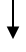 Приложение 2к административному регламентупредоставления управлением образования администрации Георгиевского городского округа Ставропольского края государственной услуги «Выдача в случаях, установленных законодательством Российской Федерации, разрешений на совершение сделок с имуществом несовершеннолетних, подопечных»ГРАФИКприема заявителейПриложение 3к административному регламентупредоставления управлением образования администрации Георгиевского городского округа Ставропольского края государственной услуги «Выдача в случаях, установленных законодательством Российской Федерации, разрешений на совершение сделок с имуществом несовершеннолетних, подопечных»ФОРМА ЗАЯВЛЕНИЯЗаявление родителей (законных представителей)		Начальнику управления образования 	администрации Георгиевского городского округа 		Ставропольского края ___________________(Ф.И.О. начальника)от _____________________________________________________________________(Ф.И.О. заявителя полностью)зарегистрированного (ной) по адресу:____________________________________________________________________________________________________________фактически проживающего (щей) по адресу: __________________________________________________________________________________________________________________________________________паспорт _____________________________                                     (серия, номер,)выдан ______________________________                          (дата выдачи, кем выдан)________________________________________________________________________телефон_____________________________адрес электронной почты________________заявление.Прошу Вас дать разрешение на совершение сделки купли-продажи __________________________________________________________________(отчуждение, мена, выделение долей и т.п.)жилого помещения (квартира, комната, жилой дом )__________________________общей площадью _________,  жилой площадью __________,земельного участка, площадью _____________,расположенного (ых) по адресу: _______________________________________________________________________________________________________, в котором (ых) по___________ доле на праве общей долевой собственности принадлежит моему(ей), моим несовершеннолетнему (им) ребенку (детям, подопечным): ___________________________________________________________                                                   (фамилия,  имя, отчество, дата рождения) _______________________________________________________________________________________________________________________________________________на основании:______________________________________________________указать правоустанавливающий документ: договор купли продажи, приватизации, свидетельство о праве на наследство и др._____________________________________________________________________________в связи с __________________________________________________________указать причину совершения сделки______________________________________________________________________________________________________________________________________________________________________________________________________за сумму __________________________________________________________.При этом согласие всех заинтересованных лиц имеется, имущественные и жилищные права несовершеннолетнего (-ей, -их) (подопечного) не будут нарушены, так как денежные средства в сумме ___________________________________будут зачислены на счет (а) № __________________________________________________________________________________________________________, открытый (ые) на имя несовершеннолетнего (ей, их) (подопечного) в _______________________________________________________________________ и при  условии   последующего приобретения		       одновременного приобретения                                          (нужное подчеркнуть)	на его (ее, их) имя будет приобретено  по ______ доле жилого помещения (квартиры, жилого дома) ________________________________________,общей площадью ___________, жилой площадью ___________,   и земельного участка, площадью _______________, расположенного (ых) по адресу: ____________________________________________________________________________________________________________________________________,	Выписку о состоянии лицевого счета несовершеннолетнего (ей, их) (подопечного) / правоустанавливающие документы, подтверждающие государственную регистрацию перехода права  на жилое помещение,  в котором несовершеннолетний (-яя, -ие) (опекаемый) имеет (-ют) в праве общей долевой собственности в ___________ доле, обязуюсь предоставить в отдел опеки и попечительства управления образования администрации Георгиевского городского округа в течение 30 дней со дня совершения сделки (государственной регистрации права собственности).	К заявлению прилагаются следующие документы:1. Копия паспорта матери ______________________________________,отца ___________________________________________________________ .(фамилии инициалы)2. Копия свидетельство о рождении ребенка (детей) ________________________________________________________________________________ .(фамилии инициалы)3. Копия документа, подтверждающего регистрацию (проживание) несовершеннолетнего (них) детей (подопечного) на территории Георгиевского городского округа Ставропольского края _______________________________4. Копия свидетельства о регистрации (расторжении) брака.5. Заявления (согласие) всех сособственников отчуждаемого жилого помещения на совершение сделки_____________________________________________________________________________________________________ .                                              (фамилии инициалы сособственников)6. Копия (ии) лицевого (ых) счета (ов), открытых на имя несовершеннолетнего (их) (подопечного) в кредитной организации.7. Копии правоустанавливающих документов на отчуждаемое недвижимое имущество, подтверждающих право собственности: _______________________________________________________________________________  .(договор купли-продажи, приватизации, мены, дарения, свидетельство о праве на наследство по закону, др. ) 	8. Выписка из ЕГРН на отчуждаемое имущество.	9. Копия технического паспорта на отчуждаемое недвижимое имущество.10. Копии правоустанавливающих документов на приобретаемое (приобретенное) недвижимое имущество, подтверждающее право собственности: ____________________________________________________________________________________________________________________________ .(договор купли-продажи, приватизации, мены, дарения, свидетельство о праве на наследство по закону, др. )	11. Копия технического паспорта на приобретаемое (приобретенное) недвижимое имущество.	12. Выписка из ЕГРН на приобретаемое (приобретенное) имущество.________________________________________________________________________________________________________________________________________________________________________________________________________________________________________________________________________	Даю  согласие  на  обработку  и использование моих персональных данных, содержащихся в настоящем заявлении и в представленных мною документах.Дата                                                  подпись                                   расшифровкаЗаявление-согласие  родителей (законных представителей)		Начальнику управления образования 	администрации Георгиевского городского округа 		Ставропольского края ______________	(Ф.И.О. начальника)от ________________________________________________________________________(Ф.И.О. заявителя полностью)зарегистрированного (ной) по адресу:____________________________________________________________________________________________________________фактически проживающего (щей) по адресу: __________________________________________________________________________________________________________________________________________паспорт ____________________________________                                     (серия, номер,)выдан ______________________________                          (дата выдачи, кем выдан)________________________________________________________________________телефон_____________________________адрес электронной почты________________заявление.	Прошу Вас разрешить дать согласие моему несовершеннолетнему ребенку (подопечному): _______________________________________________                                                                          (фамилия,  имя, отчество, дата рождения) __________________________________________________________________на совершение сделки купли-продажи __________________________________________________________________(отчуждения, мены, выделения долей и т.п.)жилого помещения (квартиры, комнаты, жилого дома )__________________________общей площадью _________,  жилой площадью __________,земельного участка, площадью _____________,расположенного (ых) по адресу: _______________________________________________________________________________________________________, которое (ые) по___________ доле на праве общей долевой собственности принадлежит несовершеннолетнему ребенку (подопечному) на основании:_________________________________________________________________________________________________________________________________указать правоустанавливающий документ: договор купли продажи, приватизации, свидетельство о праве на наследство и др.___________________________________________________________________________,в связи с __________________________________________________________указать причину совершения сделки______________________________________________________________________________________________________________________________________________________________________________________________________за сумму ________________________________________________________.При этом согласие всех заинтересованных лиц имеется, имущественные и жилищные права несовершеннолетнего (-ей, -их) (подопечного) не будут нарушены, так как денежные средства в сумме ___________________________________будут зачислены на счет (а) № __________________________________________________________________________________________________________, открытый (ые) на имя несовершеннолетнего (ей, их) (подопечного) в _______________________________________________________________________ и при  условии   последующего приобретения		        одновременного приобретения                                          (нужное подчеркнуть)	на его (ее, их) имя будет приобретено  по ______ доле жилого помещения (квартиры, жилого дома) ________________________________________,общей площадью ___________, жилой площадью ___________,   и земельного участка, площадью _______________, расположенного (ых) по адресу: ____________________________________________________________________________________________________________________________________,Выписку о состоянии лицевого счета несовершеннолетнего (ей, их) (подопечного) / правоустанавливающие документы, подтверждающие государственную регистрацию перехода права  на жилое помещение,  в котором несовершеннолетний (-яя, -ие) (опекаемый) имеет (-ют) в праве общей долевой собственности в ___________ доле, обязуюсь предоставить в отдел опеки и попечительства управления образования администрации Георгиевского городского округа в течение 30 дней со дня совершения сделки (государственной регистрации права собственности).	К заявлению прилагаются следующие документы:1. Копия паспорта матери ______________________________________,отца ____________________________________________________________ .(фамилии инициалы)2. Копия свидетельство о рождении ребенка (детей) ________________________________________________________________________________ .(фамилии инициалы)3. Копия документа, подтверждающего регистрацию (проживание) несовершеннолетнего (них) детей (подопечного) на территории Георгиевского городского округа Ставропольского края ___________________________ .4. Копия свидетельства о регистрации (расторжении) брака.5. Заявления (согласие) всех сособственников отчуждаемого жилого помещения на совершение сделки______________________________________________________________________________________________________ .                                              (фамилии инициалы сособственников)6. Копия (ии) лицевого (ых) счета (ов), открытых на имя несовершеннолетнего  (подопечного) в кредитной организации.7. Копии правоустанавливающих документов на отчуждаемое недвижимое имущество, подтверждающих право собственности: ________________________________________________________________________________ .(договор купли-продажи, приватизации, мены, дарения, свидетельство о праве на наследство по закону, др. ) 	8. Выписка из ЕГРН на отчуждаемое имущество.	9. Копия технического паспорта на отчуждаемое недвижимое имущество.10. Копии правоустанавливающих документов на приобретаемое (приобретенное) недвижимое имущество, подтверждающее право собственности: _____________________________________________________________________________________________________________________________ .(договор купли-продажи, приватизации, мены, дарения, свидетельство о праве на наследство по закону, др. )	11. Копия технического паспорта на приобретаемое (приобретенное) недвижимое имущество.	12. Выписка из ЕГРН на приобретаемое (приобретенное) имущество.________________________________________________________________________________________________________________________________________________________________________________________________________________________________________________________________________	Даю  согласие  на  обработку  и использование моих персональных данных, содержащихся в настоящем заявлении и в представленных мною документах.Дата                                                  подпись                                   расшифровкаПриложение 4к административному регламентупредоставления управлением образования администрации Георгиевского городского округа Ставропольского края государственной услуги «Выдача в случаях, установленных законодательством Российской Федерации, разрешений на совершение сделок с имуществом несовершеннолетних, подопечных»ФОРМА ЗАЯВЛЕНИЯЗаявление родителей (законных представителей)Начальнику управления образования администрации Георгиевского городского округа Ставропольского края ________________________________	(Ф.И.О. начальника)от __________________________________(Ф.И.О. заявителя полностью)__________________________________________зарегистрированного (ной) по адресу:________________________________________________________________________
____________________________________фактически проживающего (щей) по адресу:_________________________________________________________________________________________________________паспорт __________________________________                                 (серия, номер)выдан ______________________________                            (дата выдачи, кем выдан)________________________________________________________________________заявление.Прошу Вас дать разрешение на распоряжение транспортным средством с правом продажи __________________________________________________(наименование и характеристики транспортного средства, в т.ч. модель, государственные номерные знаки, год выпуска, идентификационный номер (VIN))____________________________________________________________________________________________________________________________________________________________________________________________________ ,принадлежащее несовершеннолетнему(ней) ребенку_______________________________________________________________________________________  (фамилия, имя, отчество, дата рождения)в праве общей долевой собственности в _____________ доле на основании: 
на основании: _____________________________________________________(указать правоустанавливающий документ)_________________________________________________________________ .При этом права несовершеннолетнего (ей) (подопечного) нарушены не будут, так как денежные средства от продажи транспортного средства в сумме ________________________________________________________________будут зачислены на счет № __________________________________________, открытый на имя несовершеннолетнего (ей) (подопечного) в ________________________________________________________________________________Выписку о состоянии лицевого счета несовершеннолетнего (ей) (подопечного) обязуюсь предоставить в отдел опеки и попечительства администрации Георгиевского городского округа в течение 30 дней со дня совершения сделки.К заявлению прилагаются следующие документы:1. Копия паспорта матери ______________________________________,отца ______________________________________________________________(фамилии инициалы)2. Копия свидетельство о рождении ребенка (детей) ________________________________________________________________________________ .(фамилии инициалы)3. Копия документа, подтверждающего регистрацию (проживание) несовершеннолетнего (них) детей (подопечного) на территории Георгиевского городского округа Ставропольского края ___________________________ .4. Копия свидетельства о регистрации (расторжении) брака родителей.5. Заявления (согласие) всех сособственников отчуждаемого имущества на совершение сделки___________________________________________.                                              (фамилии инициалы сособственников)__________________________________________________________________ 6. Копия лицевого счета, открытого на имя несовершеннолетнего в кредитной организации.7. Копия правоустанавливающих документов на ТС__________________________________________________________________________________ .	          (договор купли-продажи, свидетельство о праве на наследство и т. п.)Копия паспорта транспортного средства.Копия свидетельства о регистрации транспортного средства. Копия оценки рыночной стоимости транспортного средства.____________________________________________________________________________________________________________________________________________________________________________________________________________________________________________________Даю согласие на обработку и использование моих персональных данных, содержащихся в настоящем заявлении и в представленных мною документах.Дата                                                  подпись                                   расшифровкаЗаявление-согласие родителей (законных представителей)Начальнику управления образования администрации Георгиевского городского округа Ставропольского края ___________________________		(Ф.И.О. начальника)от __________________________________(Ф.И.О. заявителя полностью)__________________________________________зарегистрированного (ной) по адресу:________________________________________________________________________
____________________________________фактически проживающего (щей) по адресу: _______________________________________________________________________________________________________паспорт __________________________________                                 (серия, номер)выдан ______________________________                            (дата выдачи, кем выдан)________________________________________________________________________заявление.	Прошу Вас разрешить дать согласие моему несовершеннолетнему ребенку (подопечному): _____________________________________________                                                   (фамилия,  имя, отчество, дата рождения) _______________________________________________________________________________________________________________________________________________на распоряжение транспортным средством с правом продажи _________________________________________________________________________________________________________________________________________________(наименование и характеристики транспортного средства, в т.ч. модель, государственные номерные знаки, год выпуска, идентификационный номер (VIN))принадлежащее ему в праве общей долевой собственности в _____________ доле на основании:______________________________________________________________________________________________________(указать правоустанавливающий документ)При этом права несовершеннолетнего (ей) (подопечного) нарушены не будут, так как денежные средства от продажи транспортного средства в сумме ________________________________________________________________будут зачислены на счет № __________________________________________, открытый на имя несовершеннолетнего (ей) (подопечного) в ________________________________________________________________________________Выписку о состоянии лицевого счета несовершеннолетнего (ей) (подопечного) обязуюсь предоставить в отдел опеки и попечительства администрации Георгиевского городского округа в течение 30 дней со дня совершения сделки.К заявлению прилагаются следующие документы:1. Копия паспорта матери ______________________________________,отца ______________________________________________________________(фамилии инициалы)2. Копия свидетельство о рождении ребенка (детей) ________________________________________________________________________________ .(фамилии инициалы)3. Копия документа, подтверждающего регистрацию (проживание) несовершеннолетнего (них) детей (подопечного) на территории Георгиевского городского округа Ставропольского края ___________________________ .4. Копия свидетельства о регистрации (расторжении) брака родителей.5. Заявления (согласие) всех сособственников отчуждаемого имущества на совершение сделки__________________________________________ .                                              (фамилии инициалы сособственников)__________________________________________________________________ 6. Копия лицевого счета, открытого на имя несовершеннолетнего в кредитной организации.7. Копия правоустанавливающих документов на ТС__________________________________________________________________________________ .	          (договор купли-продажи, свидетельство о праве на наследство и т. п.)Копия паспорта транспортного средства.Копия свидетельства о регистрации транспортного средства. Копия оценки рыночной стоимости транспортного средства._______________________________________________________________________________________________________________________________________________________________________________________Даю согласие на обработку и использование моих персональных данных, содержащихся в настоящем заявлении и в представленных мною документах.Дата                                                  подпись                                   расшифровкаПриложение 5к административному регламентупредоставления управлением образования администрации Георгиевского городского округа Ставропольского края государственной услуги «Выдача в случаях, установленных законодательством Российской Федерации, разрешений на совершение сделок с имуществом несовершеннолетних, подопечных»ФОРМА ЗАЯВЛЕНИЯЗаявление родителей (законных представителей)Начальнику управления образования администрации Георгиевского городского округа Ставропольского края ____________________________________(Ф.И.О. начальника)от 							______(Ф.И.О. заявителя полностью)__________________________________________зарегистрированного (ной) по адресу:________________________________________________________________________
____________________________________фактически проживающего (щей) по адресу:____________________________________________________________________________________________________________паспорт __________________________________                                 (серия, номер)выдан ______________________________                            (дата выдачи, кем выдан)________________________________________________________________________заявление.	Прошу Вас разрешить дать согласие моему несовершеннолетнему ребенку (подопечному): _____________________________________________                                                   (фамилия,  имя, отчество, дата рождения) _______________________________________________________________________________________________________________________________________________на распоряжение денежными средствами/ снятие денежных средств в сумме __________________________ принадлежащими моему(ей), моим несовершеннолетним детям (подопечным): __________________________________________________________________(фамилия,  имя, отчество, дата рождения)__________________________________________________________________________________________________________________________________ ,находящиеся на счете № ____________________________________________, открытом в __________________________________________________________________________________________________________________________для  ______________________________________________________________(указать причину совершения сделки)___________________________________________________________________________________________________________________________________ .К заявлению прилагаются следующие документы:1. Копия паспорта матери ______________________________________,отца ______________________________________________________________(фамилии инициалы)2. Копия свидетельство о рождении ребенка (детей) _________________________________________________________________________________ .(фамилии инициалы)3. Копия документа, подтверждающего регистрацию (проживание) несовершеннолетнего (них) детей (подопечного) на территории Георгиевского городского округа Ставропольского края ___________________________.4. Копия свидетельства о регистрации (расторжении) брака родителей.	5. Выписка из лицевого счета несовершеннолетнего, открытого в кредитной организации.__________________________________________________________________________________________________________________________________________________________________________________________________________________________________________________ .Даю  согласие  на  обработку  и использование моих персональных данных, содержащихся в настоящем заявлении и в представленных мною документах.Дата                                                  подпись                                   расшифровкаЗаявление-согласие родителей (законных представителей)Начальнику управления образования администрации Георгиевского городского округа Ставропольского края ____________________________________(Ф.И.О. начальника)от 							______(Ф.И.О. заявителя полностью)__________________________________________зарегистрированного (ной) по адресу:________________________________________________________________________
____________________________________фактически проживающего (щей) по адресу:____________________________________________________________________________________________________________паспорт __________________________________                                 (серия, номер)выдан ______________________________                            (дата выдачи, кем выдан)________________________________________________________________________заявление.	 Прошу Вас разрешить дать согласие моему несовершеннолетнему  ребенку (подопечному): _______________________________________                                                   (фамилия,  имя, отчество, дата рождения) _______________________________________________________________________________________________________________________________________________на распоряжение денежными средствами/ снятие денежных средств в сумме __________________________ принадлежащими моему несовершеннолетнему ребенку (подопечному): ________________________________________________________________ ,(фамилия,  имя, отчество, дата рождения)находящиеся на счете № ____________________________________________, открытом в __________________________________________________________________________________________________________________________для  ______________________________________________________________(указать причину совершения сделки)____________________________________________________________________________________________________________________________________К заявлению прилагаются следующие документы:1. Копия паспорта матери ______________________________________,отца ____________________________________________________________ .(фамилии инициалы)2. Копия свидетельство о рождении ребенка (детей) ________________________________________________________________________________ .(фамилии инициалы)3. Копия документа, подтверждающего регистрацию (проживание) несовершеннолетнего (них) детей (подопечного) на территории Георгиевского городского округа Ставропольского края ___________________________ .4. Копия свидетельства о регистрации (расторжении) брака родителей.	5. Выписка из лицевого счета несовершеннолетнего, открытого в кредитной организации.____________________________________________________________________________________________________________________________________________________________________________________________________________________________________________________Даю  согласие  на  обработку  и использование моих персональных данных, содержащихся в настоящем заявлении и в представленных мною документах.Дата                                                  подпись                                   расшифровкаПриложение 6к административному регламентупредоставления управлением образования администрации Георгиевского городского округа Ставропольского края государственной услуги «Выдача в случаях, установленных законодательством Российской Федерации, разрешений на совершение сделок с имуществом несовершеннолетних, подопечных»ЖУРНАЛрегистрации заявлений гражданДолжностное лицо,осуществляющее приемДниприемаВремя, местоНачальник отдела опеки и попечительства управления образования администрации Георгиевского городского округа Ставропольского краявторниксредас 14.00 до 18.00 часовс 9.00 до 13.00 часовуправление образования администрации ГГО,г. Георгиевск, ул. Ленина, д. 110, кабинет 1№п/пДатаи индексКорреспондентКраткоесодержаниеОтметка о выполнениигосударственной услуги(подпись заявителя, датаполучения документа)